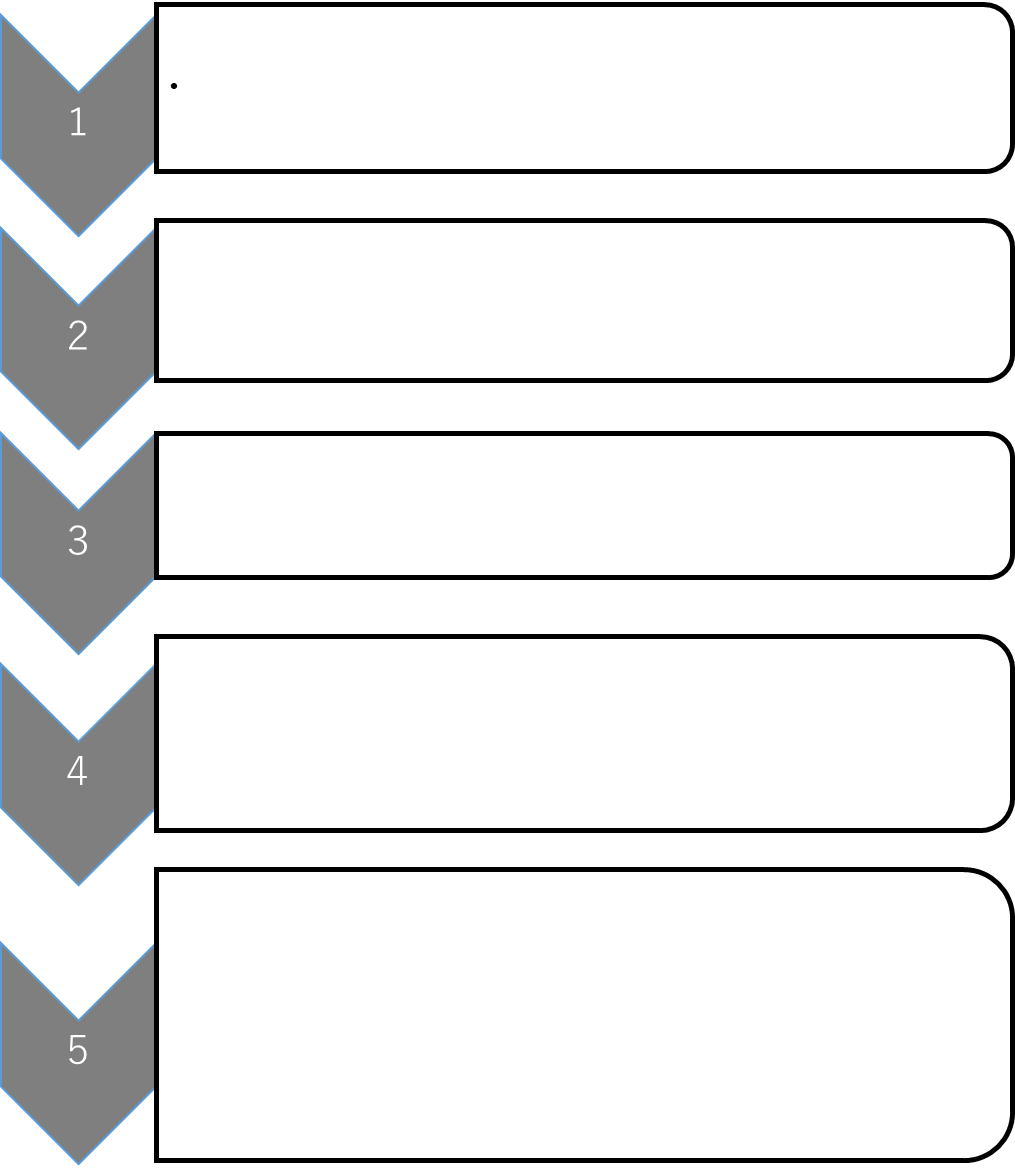 【出席停止期間早見表】【注意事項】　１　治療後、以下のような症状がありましたら、医療機関を受診してください●呼びかけても返事が遅い　●興奮状態がみられる●けいれん　　　　　　　　●目の焦点が合わない●意識がなくなる　　　　　●その他いつもとは様子が明らかに違う　など２　家庭内での二次感染にご注意くださいインフルエンザは飛沫感染（咳、くしゃみで発生した飛沫）と接触感染（ドアノブについた飛沫を触り、その手で目や鼻や口に接触）で感染します。手洗いやアルコール消毒、咳エチケットなどに心がけ、家庭内での二次感染にご注意ください。発症日発症後5日間（出席停止期間）発症後5日間（出席停止期間）発症後5日間（出席停止期間）発症後5日間（出席停止期間）発症後5日間（出席停止期間）発症後5日経過発症後5日経過発症後5日経過発症後0日目1日目2日目3日目4日目5日目6日目7日目8日目１日目に解熱出席停止出席停止出席停止出席停止出席停止出席停止登校可１日目に解熱解熱1日目2日目登校可２日目に解熱出席停止出席停止出席停止出席停止出席停止出席停止登校可２日目に解熱解熱1日目2日目登校可３日目に解熱出席停止出席停止出席停止出席停止出席停止出席停止登校可３日目に解熱解熱1日目2日目登校可４日目に解熱出席停止出席停止出席停止出席停止出席停止出席停止出席停止登校可４日目に解熱解熱1日目2日目登校可５日目に解熱出席停止出席停止出席停止出席停止出席停止出席停止出席停止出席停止登校可５日目に解熱解熱1日目2日目登校可